Travailler ses capacités cardio-respiratoires et abdominaux – 4ème / 3èmeVous ne pouvez pas aller courir dehors Réaliser du cardio chez vous 2 à 3 fois par semaineDe quoi avez-vous besoin ? une montre ou un chrono ; un petit tapis ou une couverture pliée avec une serviette dessus pour les abdominaux Pour voir la vidéo des exercices, cliquer sur ctrl et le lien.2 minutes de récupération 2 exercices aux choix parmi les 4 selon votre matériel et selon vos capacités2 minutes de récupération entre les exercicesRéaliser des abdominaux2 exercices au choix parmi les 4 selon vos capacitésChallenge classe : faire le plus de points (dépassé = 4 points) par classeFICHE D’ENTRAÎNEMENTNom, prénom :                                                                                                             Classe :Semaine 1Semaine 2Envoyer sa fiche d’entraînement remplie à chaque séance via pronote. Comment faire ? Voir tutoriel suivant : https://www.index-education.com/fr/tutoriels-video-pronote-1777-95-rendre-un-travail-sur-l-espace-eleves.phpOU Envoyer sa fiche d’entraînement remplie à chaque séance à l’adresse professionnelle de madame ou monsieur _________ : __________________@ac-orleans-tours.frS’auto-évaluerNon atteint0 ou 1 pointPartiellement2 pointsAtteint3 pointsDépassé4 pointsEchauffement et étirementsRefus de s’échauffer ou s’étirer (0) ou je marche (1)Je réalise un échauffement ou étirement incomplet ou je marcheJe réalise un échauffement et des étirements completsJe réalise un échauffement complet et j’insiste sur un de mes points faibles + étirementsEntraînement Je ne fais pas d’exercice (0) ou je réalise un seul exerciceJe réalise tous les exercices mais je ne respecte pas le temps de travail ou le nombre de répétition ou de sérieJe réalise toutes les séries et les temps de travail ou nombre de répétitions mais j’augmente le temps de récupérationJe réalise toutes les séries et les temps de travail ou nombre de répétitions et je réduis le temps de récupérationAnalyse du ressentiJe ne remplis pas les ressentis (0) ou je remplis moins de 3 sur 4Je remplis les 4 critères mais décalage avec le type d’effort ou je ne remplis que 3 critères Je remplis les ressentis pour les 4 critères en adéquation avec le type d’effortJe remplis les ressentis pour les 4 critères et j’adapte ma course suivante en conséquenceEchelle ressentie1101001000Respiratoire (R)CalmeRapideEssouffléeTrès essouffléeMusculaire (M)RelâchementMuscles lourdsMuscles dursMuscles tétanisésPsychologique (P)Je suis bien, je continueC'est difficile mais je continueC'est très dur, j'ai envie d'arrêterC'est trop dur, j'arrêteCorporel (C)Je ne transpire pasJe transpire un peu et j'ai chaudJe transpire, j'ai chaud, je suis rougeJe dégouline, "je boue"EchauffementEchauffementEchauffementEchauffementHigh Knees ou running man - https://youtu.be/1RddXjx1qF8 Courir sur place en montant les genoux. Inspirer par le nez, expirer par la bouche.5 séries de 30 secondes30 secondes de récupérationPose de pied douce au solGarder le dos droitExercicesRépétitions et sériesRécupération entre les sériesRecommandationsJumping jack - https://youtu.be/doXgX5o3PDk sauter et écarter les pieds sur les côtés tout en montant les bras sur le côté puis sauter pour resserrer les pieds au centre tout en baissant les bras le long du corps5 séries de 30 secondesFaire le max de répétitions en 30’’ en fonction de ses capacités30 secondesEviter de se pencher en avant lors des sauts.A éviter si problèmes de dos ou de genouxCorde à sauter - https://youtu.be/WMqHUCWuX7UTournez la corde avec les poignets et non les bras et atterrissez doucement.Vous pouvez varier : 2 pieds ou alterner les pieds, sur 1 pied5 séries de 30 secondesFaire le max de répétitions en 30’’(Minimum 10 sauts)30 secondesA éviter si problèmes de dos ou de genouxSquats - https://youtu.be/HFzk7HC3QM4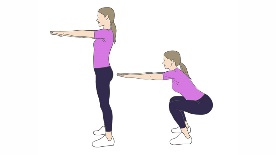 Pour augmenter la difficulté vous pouvez enchaîner un saut5 séries de 30 secondes (Minimum 10 flexions)30 secondesDescendre jusqu’à ce que les cuisses soient parallèles au solLe dos reste droit lors de la descenteBurpeesNiveau 1 sportif occasionnel :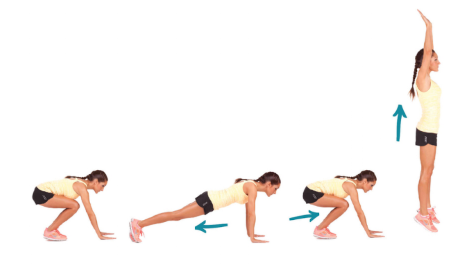 Niveau 2 sportif régulier - https://youtu.be/ZaVLR1hkwNU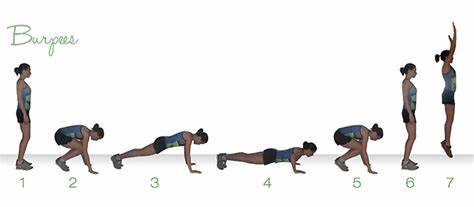 5 de séries de 5 (sportifs occasionnels) ou 10 séries de 10 (sportifs réguliers)30 secondesLe dos reste bien droit lors de la position gainage et du saut. Contracter ses abdominaux.A éviter si problème de poignets et de genouxExercicesRépétitions et sériesRécupération entre les sériesRecommandationsPlanche sur les coudes ou sur les mains - https://youtu.be/fh_GFwtnveU3 séries de 20 secondes ou de 30 secondes ou 45 secondes en fonction de ses capacités30 secondes A réaliser de profil à un miroir pour vérifier la position du dos qui doit rester droit.Crunchs – https://youtu.be/TM ItuHXKLx8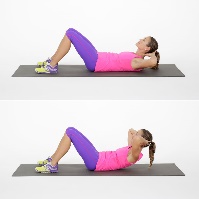 3 séries de 10 ou de 20 répétitions en fonction de ses capacités30 secondesLever les épaules sans remonter complètementNe pas revenir s’allonger au sol et prendre de l’élan pour la remontée.Flexion du pied à pied – https://youtu.be/9ga6y0l9ju83 séries de 10 ou de 20 répétitions en fonction de ses capacités30 secondesSans creuser le dos. Le bas du dos collé au sol.Crunch inversé –https://youtu.be/2uLGUj0XCJw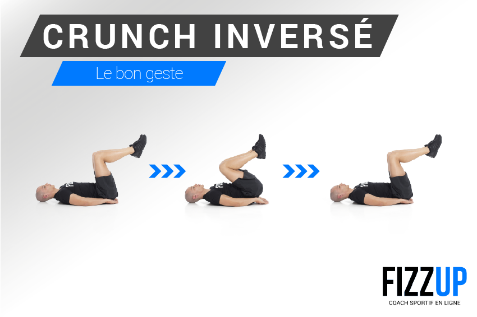 3 séries de 10 ou de 20 répétitions en fonction de ses capacités30 secondesSans creuser le dos.Le bas du dos reste collé au sol.Date : Nombre de répétitions ou temps de travail + nombre de séries réalisésRécupération entre les sériesAnalyse du ressentiAuto-positionnementEchauffement : High Knees ou running man R : M :P :C :EchauffementNA – P – A – DExercice cardio 1R : M :P :C :S’entraîner :NA – P – A – D-        Ressenti :        NA – P – A – D-        Exercice cardio 2R : M :P :C :S’entraîner :NA – P – A – D-       Ressenti :        NA – P – A – D-        Exercice abdo 1R : M :P :C :S’entraîner :NA – P – A – D-        Ressenti :NA – P – A – D-        Exercice abdo 2R : M :P :C :S’entraîner :NA – P – A – D-        Ressenti         NA – P – A – D-        EtirementsEtirements NA – P – A – D-Date : Nombre de répétitions ou temps de travail + nombre de séries réalisésRécupération entre les sériesAnalyse du ressentiAuto-positionnementEchauffement : High Knees ou running man R : M :P :C :EchauffementNA – P – A – DExercice cardio 1R : M :P :C :S’entraîner :NA – P – A – D-        Ressenti :        NA – P – A – D-        Exercice cardio 2R : M :P :C :S’entraîner :NA – P – A – D-       Ressenti :        NA – P – A – D-        Exercice abdo 1R : M :P :C :S’entraîner :NA – P – A – D-        Ressenti :NA – P – A – D-        Exercice abdo 2R : M :P :C :S’entraîner :NA – P – A – D-        Ressenti         NA – P – A – D-        EtirementsEtirements NA – P – A – D-Date : Nombre de répétitions ou temps de travail + nombre de séries réalisésRécupération entre les sériesAnalyse du ressentiAuto-positionnementEchauffement : High Knees ou running man R : M :P :C :EchauffementNA – P – A – DExercice cardio 1R : M :P :C :S’entraîner :NA – P – A – D-        Ressenti :        NA – P – A – D-        Exercice cardio 2R : M :P :C :S’entraîner :NA – P – A – D-       Ressenti :        NA – P – A – D-        Exercice abdo 1R : M :P :C :S’entraîner :NA – P – A – D-        Ressenti :NA – P – A – D-        Exercice abdo 2R : M :P :C :S’entraîner :NA – P – A – D-        Ressenti         NA – P – A – D-        EtirementsEtirements NA – P – A – D-Date : Nombre de répétitions ou temps de travail + nombre de séries réalisésRécupération entre les sériesAnalyse du ressentiAuto-positionnementEchauffement : High Knees ou running man R : M :P :C :EchauffementNA – P – A – DExercice cardio 1R : M :P :C :S’entraîner :NA – P – A – D-        Ressenti :        NA – P – A – D-        Exercice cardio 2R : M :P :C :S’entraîner :NA – P – A – D-       Ressenti :        NA – P – A – D-        Exercice abdo 1R : M :P :C :S’entraîner :NA – P – A – D-        Ressenti :NA – P – A – D-        Exercice abdo 2R : M :P :C :S’entraîner :NA – P – A – D-        Ressenti         NA – P – A – D-        EtirementsEtirements NA – P – A – D-Date : Nombre de répétitions ou temps de travail + nombre de séries réalisésRécupération entre les sériesAnalyse du ressentiAuto-positionnementEchauffement : High Knees ou running man R : M :P :C :EchauffementNA – P – A – DExercice cardio 1R : M :P :C :S’entraîner :NA – P – A – D-        Ressenti :        NA – P – A – D-        Exercice cardio 2R : M :P :C :S’entraîner :NA – P – A – D-       Ressenti :        NA – P – A – D-        Exercice abdo 1R : M :P :C :S’entraîner :NA – P – A – D-        Ressenti :NA – P – A – D-        Exercice abdo 2R : M :P :C :S’entraîner :NA – P – A – D-        Ressenti         NA – P – A – D-        EtirementsEtirements NA – P – A – D-Date : Nombre de répétitions ou temps de travail + nombre de séries réalisésRécupération entre les sériesAnalyse du ressentiAuto-positionnementEchauffement : High Knees ou running man R : M :P :C :EchauffementNA – P – A – DExercice cardio 1R : M :P :C :S’entraîner :NA – P – A – D-        Ressenti :        NA – P – A – D-        Exercice cardio 2R : M :P :C :S’entraîner :NA – P – A – D-       Ressenti :        NA – P – A – D-        Exercice abdo 1R : M :P :C :S’entraîner :NA – P – A – D-        Ressenti :NA – P – A – D-        Exercice abdo 2R : M :P :C :S’entraîner :NA – P – A – D-        Ressenti         NA – P – A – D-        EtirementsEtirements NA – P – A – D-Date : Nombre de répétitions ou temps de travail + nombre de séries réalisésRécupération entre les sériesAnalyse du ressentiAuto-positionnementEchauffement : High Knees ou running man R : M :P :C :EchauffementNA – P – A – DExercice cardio 1R : M :P :C :S’entraîner :NA – P – A – D-        Ressenti :        NA – P – A – D-        Exercice cardio 2R : M :P :C :S’entraîner :NA – P – A – D-       Ressenti :        NA – P – A – D-        Exercice abdo 1R : M :P :C :S’entraîner :NA – P – A – D-        Ressenti :NA – P – A – D-        Exercice abdo 2R : M :P :C :S’entraîner :NA – P – A – D-        Ressenti         NA – P – A – D-        EtirementsEtirements NA – P – A – D-Date : Nombre de répétitions ou temps de travail + nombre de séries réalisésRécupération entre les sériesAnalyse du ressentiAuto-positionnementEchauffement : High Knees ou running man R : M :P :C :EchauffementNA – P – A – DExercice cardio 1R : M :P :C :S’entraîner :NA – P – A – D-        Ressenti :        NA – P – A – D-        Exercice cardio 2R : M :P :C :S’entraîner :NA – P – A – D-       Ressenti :        NA – P – A – D-        Exercice abdo 1R : M :P :C :S’entraîner :NA – P – A – D-        Ressenti :NA – P – A – D-        Exercice abdo 2R : M :P :C :S’entraîner :NA – P – A – D-        Ressenti         NA – P – A – D-        EtirementsEtirements NA – P – A – D-